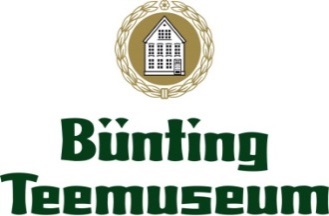 Unsere Preisübersicht 2020Eintritt:Erwachsene 3,00 €Ermäßigungen:Kinder/Jugendliche bis 18 JahreEintritt freiStudierende mit Studienausweis2,00 €Mit SchwerbehindertenausweisEintritt freiMit ICOM-AusweisEintritt freiMit Bünting-CardEintritt frei für Sie und eine weitere PersonMit Moin-CardBesuchen Sie uns zu zweit zahlen Sie nur 1x Eintritt; Teilnahme an Teestunde nur 5,00 €KombikarteDie Karte gestattet für 8,00 € pro Person den Besuch im Heimatmuseum, Haus Samson, Schloss Evenburg und im Bünting Teemuseum.Veranstaltung (inkl. Eintritt)Teestunde: 7,50 € p. P.Teezeremonie: 12,00 € p. P.Teezeremonie mit Teatasting: 15,00 € p. P.Teeseminar: 13,00 € p. P.Englischer Afternoon-Tea: 19,50 € p. P.Führung: 5,00 € p. P.Schulklassen: 25,00 € für bis zu 25 Schüler. Jeder weitere Schüler 1 €Kinder zahlen erst ab 6 Jahren für eine Veranstaltung abzüglich Eintritt.